HOLY TRINITY AND CHRIST CHURCHSTALYBRIDGE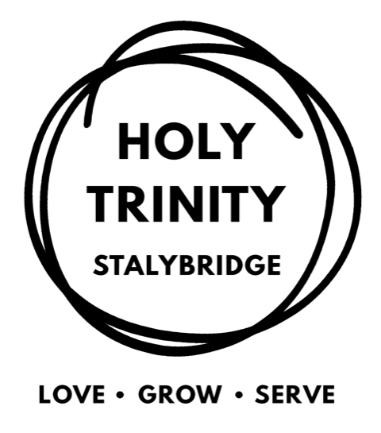 MEETING OF PARISHIONERS AND ANNUAL PAROCHIAL CHURCH MEETINGMONDAY 22nd APRIL 2024 AT 7.30 PM IN CHURCHHOLY TRINITY AND CHRIST CHURCH, STALYBRIDGEMEETING OF PARISHIONERS AND ANNUAL PAROCHIAL CHURCH MEETINGON 22nd APRIL 2024 AT 7.30PM IN CHURCHMEETING OF PARISHIONERSWelcomeApologies for absenceApproval of minutes of last meeting on 24 April 2023Appointment of scrutineers for both meetingsElection of ChurchwardensSwearing in of Churchwardens  -   12 June 2024 at St Chad’s, RomileyANNUAL PAROCHIAL CHURCH MEETINGWelcomeApologiesApproval of minutes of last meeting on 24 April 2023Election of PCC representatives and date of first meeting - 20 May 2024Election of Deanery Synod representativesAppointment of Independent Examiner of accountsAnnual Report for year ended 2023PCC ReportElectoral Roll ReportDeanery Synod ReportFabric ReportWardens ReportFinance - acceptance of accounts for year ended 31 December 2023Review of the year & Vicar’s reflectionPrayer and close of meetingHOLY TRINITY AND CHRIST CHURCH, STALYBRIDGE   MINUTES OF THE MEETING OF THE PARISHIONERS HELD ON MONDAY 24 APRIL 2023 AT 7.30 PM IN CHURCHPresent: G Kennaugh, S Stride, C Laver, L Hopkins, P Watkins (Wardens) and 49 parishioners  -  see Appendix AWelcome (1)The vicar opened the meeting with a welcome, prayer, worship and a reading from Psalm 34.Apologies (2) Apologies were received from K Revell, S Benn, A Benn, N Lowther, C Hustwick, T Green, E Green, J Joynt, K Joynt, J Whettam.Approval of the Minutes of the meeting on 9 May 2022 (3)RESOLVED  -  that the minutes of the meeting held on 9 May 2022 be accepted as a true and accurate record.Proposed by T Jarman.             Seconded by J Haslam.              All were in favour.Appointment of Scrutineers (4)Scrutineers were not appointed as the number of candidates was equal to or less than the number of vacancies and therefore no election was necessary.Election of Churchwardens (5)Only two nominations were received, those of Mike Green and Lizzie Hopkins and they were both duly appointed.  The vicar thanked Paul, who has retired after many years of service, and Lizzie for their leadership, hard work, commitment,  support and faith.  He welcomed Mike to the role and thanked him for his faithfulness and his servant heart.Swearing in of Churchwardens (6)The archbishop’s visitation and swearing in service for the wardens will take place on 28 June 2023 at St Georges church, Stockport.The meeting closed with prayer at 7.50 pm.MINUTES OF THE ANNUAL PAROCHIAL CHURCH MEETING HELD ON MONDAY 24 APRIL 2023 AT 7.30 PM IN THE CHURCHWelcome (1)The vicar opened the meeting.Apologies (2)Apologies were received from K Revell, S Benn, A Benn, N Lowther, C Hustwick, T Green, E Green, J Joynt, K Joynt, J Whettam. Approval of the minutes held on 9 May 2022 (3)RESOLVED  -  that the minutes of the meeting held on 9 May 2022 be accepted as a true and accurate record.Proposed by T Jarman.             Seconded by J Haslam.              All were in favour.Election of PCC Representatives and Date of First Meeting (4)There were four vacancies to serve for 3 years.  M Edmonson, T Jarman, S Fetea and M Pillar were nominated and appointed.  Thanks were expressed by the vicar for their willingness to serve and for the work done by R Carter and K Jaeintain who had served for the past three years. The first PCC meeting will be on 15 May 2023.Election of Deanery Synod Representatives (5)There were four vacancies to serve for 3 years.  Only two candidates were nominated, J Haslam and C Hustwick, both of whom were duly appointed.  Thanks were expressed to K Sidebottom and P Chester for their service on the as Deanery Representatives.Appointment of Independent Examiner of Accounts (6)It was proposed that we appoint Stewardship to be the independent examiner of accounts.RESOLVED – to accept Stewardship as the independent examiner.Proposed by D Carter.          Seconded by A Bolton.          All were in favour.Annual Report and Accounts (7)The Annual Report, which covered all the required reports and gave an insight into the life of the church, was sent out to all those on the Electoral Roll and posted on the church website.  There were no comments or questions.It was reported that there are now 213 members on the Electoral Roll as at 2 April 2023.The treasurer gave a brief presentation on the church’s financial position for the past year.  The church has a healthy reserve despite running at a deficit.  The church has stepped out in faith to recruit a children’s pastor and the Gift Day has provided substantial funds to cover this.  There is likely to be a deficit for the coming year which may be challenging.  However, God has been faithful and already done so much for which we are thankful.  The Treasurer went on to thank Mark Wilde and Cris Trueman for their assistance with gift aid and bookkeeping as well as the vicar and wardens for their support.  A question was raised about the purpose of the General, Restricted and Designated Funds and clarification was given. RESOLVED  -  that the accounts for the year ended 31 December 2022 be accepted.Proposed by D Carter.             Seconded by P Wormald.            All were in favour.The vicar thanked the treasurer for all he has done during the past year.Review of the Year and Vicar’s Reflection (8)There was a screen presentation of the all the year’s events.  The vicar spoke of 2022 as being a year when things began to get back to ‘normal’ post Covid.  The church said goodbye to Ruth and welcomed Sam Patterson as Youth Pastor.  Charlie was ordained and a partnership with St James was announced.  A wide variety of events took place throughout the year, as well as there being visiting speakers and courses undertaken alongside the numerous ministries that run year on year.   As a church, we are thankful for all those who help in whatever capacity.  Last year we looked at “living the Good News”.  This year we are “sharing the Good News” and are looking to be “blessed to be a blessing” with an emphasis on mission and connecting to our community.  The vicar spoke also of God calling us all to repentance and deeper obedience and expressed his thanks to all those who had shown him and his family such kindness during his period of absence in September, a time when God taught him much about this theme.  He urged us all to get closer to Jesus and pray for His Kingdom to come.P Watkins then stood up and gave thanks and prayer for the vicar, Gary, for his leadership and passion for the Gospel.  He also expressed his thanks to the two curates, Charlie and Simon for all that they had done during the past 12 months.Prayer and Worship (9)There was a time of prayer, worship and a reading from Jude.   The meeting closed at 8.45 pm. Holy Trinity And Christ Church, Stalybridge				APPENDIX AMinutes Of The Annual Parochial Church Meeting Held On 24 April 2023 At 7.30 Pm In The ChurchATTENDANCE LISTElectoral Roll Report 2024This year we have continued to see new members join the church and we welcome them all. It has been a great blessing to be able to welcome them and continue our journey of faith together. The review of the Electoral Roll was closed on March 31st after four weeks. Everyone who is on Church Suite but who had not completed an application for the Electoral Roll was sent an email explaining what the Electoral roll is inviting them to join, and why we feel it is important that all our Church members are on it. In addition, I spoke to many people before and after services. Not everyone who is eligible to go on the Roll has responded, as yet. The Roll is currently closed until after the APCM on the 22nd of April. It will then be re-opened, and people can be added to the Roll at any time. Anyone who is not on the Roll will not be able to stand for election or vote at the APCM. Next year there will be a full replacement of the Electoral Roll under the Church of England’s rules, and everyone will have to re-apply to be on the Roll.During the year we have removed several names from the Roll. These are people who have died or left the Church, for one reason or another, and have requested that their names are removed. The largest number of deletions has been due to those who have successfully moved to St James’ Millbrook for the Church plant. In spite of all the deletions the Roll has increased by one, including five members aged between 16 and 18. We thank God that we are a growing Church, not just in numbers but also in the knowledge of God.The last full revision of this Electoral Roll was in 2019 and the next full revision will be in 2025.The relevant figures to report are:-Size of the Electoral Roll at the 2023 APCM   	213 members 									Size of the Electoral Roll at 2nd April  2024	214 membersAnyone who meets all of the requirements and who wishes to join the Roll should see the Electoral Roll officer and complete the relevant form or go onto the Church website and complete the online application form at https://hts.church/electoral-roll once the roll reopens after the APCM.John Haslam Electoral Roll OfficerDeanery Synod ReportIn 2023-2024 Mottram Deanery met 3 times. Our latest meeting was at St James, Millbrook when we welcomed Jon Pocock, the Diocesan Strategy director. He was  presenting the Diocesan Vision which has been built on the Vision cafes that Harriet Roberts took around the Diocese, including holding one for our Deanery and visiting a couple of Churches in the Deanery. This meeting, as all of our meetings, opened with a short time of worship before each Church was invited to bring some feedback on what they have been doing and a prayer request. It was wonderful to hear the input from each and to hear that so many are being able to welcome many children into their buildings.One of the statistics that Jon presented is that the average number of children attending Sunday services in the country is just 0.8! It was so encouraging to hear that our Deanery seems to be bucking this trend. Jon was really encouraged and is taking back to Chester many good things from us. Jon’s presentation slides have been sent out to Deanery Representatives and are available for anyone else who wants them. Underlying the whole strategy is Bishop Mark’s adopted tag line ‘How does what we do impact the 1.5 million’ a reference to the number of people in the Diocese who have no connection with any Church.The first meeting of the Deanery year was at Holy Trinity, Stalybridge when Chris Gascoigne talked about the opportunities for training in the Diocese with particular reference to Foundations for Ministry. This is the only course currently being offered by the Diocese for training for ministry. The course is open to both the clergy and lay people and participants can study for a qualification, necessary for ordinands and readers, but can be taken without exams. Clergy are asked to recommend people to take the course.The other meeting of the year was held at St Barnabas, Hattersley which followed 4 months after Sam Durdant-Hollamby’s induction. The speaker on that occasion was Peter Froggatt,  the Diocesan Outreach advisor. He was about to run a course entitled ‘Sharing Life-Sharing Faith’. After introducing himself and sharing something of his story he then invited us to participate on a trial of the course.The Message Trust were in our Deanery performing their ‘No more knives’ tour in several Schools. We were made aware that a large part of their expected funding did not materialise, and the Standing Committee decided to use some of the Deanery  funds to support this tour. There are still funds available for churches to apply for to use in their ministry.John HaslamWardens’ and Fabric ReportIt is so exciting to be able to report on such a busy year where we have seen God work powerfully in our local community. In September we were able to commission a team led by our Curate Charlie Laver, to plant into St James at Millbrook and God has rewarded our faithfulness as we have seen our numbers grow week on week at both churches, including the number of children and young people. We are so blessed to have seen many people step in to serve across all of our ministries as we continue to be a church that looks outward, and we are excited to see the direction that the ministry leads will take to further the vision of ‘Working Together for God’. There is always space for new people to join in and we would encourage everyone to speak to one of the Ministry Leads to find out how they could get involved. Since last year we have enjoyed so many events including, Pentecost in the Park, the Mission Weekend, a record Alpha and the Christmas Party to name just a few. We said farewell to Simon, Vicky, Solomon and Eleanor as they moved to lead a church on the Wirral. We have also now appointed an Operations Manager to help organise us at a strategic level as we continue to grow.Our mid-week ministries continue to thrive, and our small groups, communities and discipleship groups have recently been reorganised to ensure that everyone can be involved in something that suits them and helps them to walk with Christ. We continue to see teams of volunteers work hard serve our local community through ministries such as Street Pastors, CAP, Cascade, Foodbank, He-Brews café and Trinity Tots amongst others and would like to thank all of those involved for their hard work.Our youth and children’s work continues to draw in new young people from the community and we are so grateful to all that are involved in the vision and day to day work of serving this important ministry.The PCC has continued to carefully steward the finances while maintaining the buildings and we are grateful to the hard work  put in to secure grants which have helped support this work.ChurchHopper boxes have had covers fitted to prevent blockages and subsequent flooding. Plaster repairs had to be carried out on the south wall following some damp entering the building. TV screens have been sourced and have replaced the central screen in church and have made a great difference to the clarity of visuals in church.The Church boiler has been serviced. A new church flag was purchased and erected. The lounge carpet was professionally cleaned. We are currently looking at a plan for updating and improving the toilets in church. The church garden has been developed and continues to be maintained by a team of volunteers. St MatthewsReplacement front door issues were resolved. The huge arch window in St Matthew’s has just been replaced as it was rotten and letting in water. The wiring installation in St Matthews has been tested and inspected. These are just some of the works that have taken place, as well as so many other smaller and ongoing maintenance issues which are managed by the staff team and a number of volunteers and for which we are very thankful.We are excited to see what God has in store for our church and the local community in the coming year and continue to pray that we can serve God faithfully in all that we do. L Hopkins and M GreenG KennaughA CarterS StrideB CarterC LaverD CarterM LaverJ RogersP WatkinsJ HaslamL HopkinsZ JarvisJ RogersP ChesterS GreenC ChesterK GascoigneN ThomasC GascoigneF WildeL MondayT JarmanD MondayF JarmanJ HutchisonD TaylorV WormaldH PriestP WormaldD PriestM GreenM EdmondsonD PillarG MerrifieldM PillarE BullB EdgeF GreerP EdgeM GreerD FeteaJ WatkinsT FeteaP WatkinsS FeteaA BoltonI PickeringJ GreenS PattersonC TruemanJ PattersonA TruemanG BroadbentP SmikleB Vickers